Приложение 1Кроссворд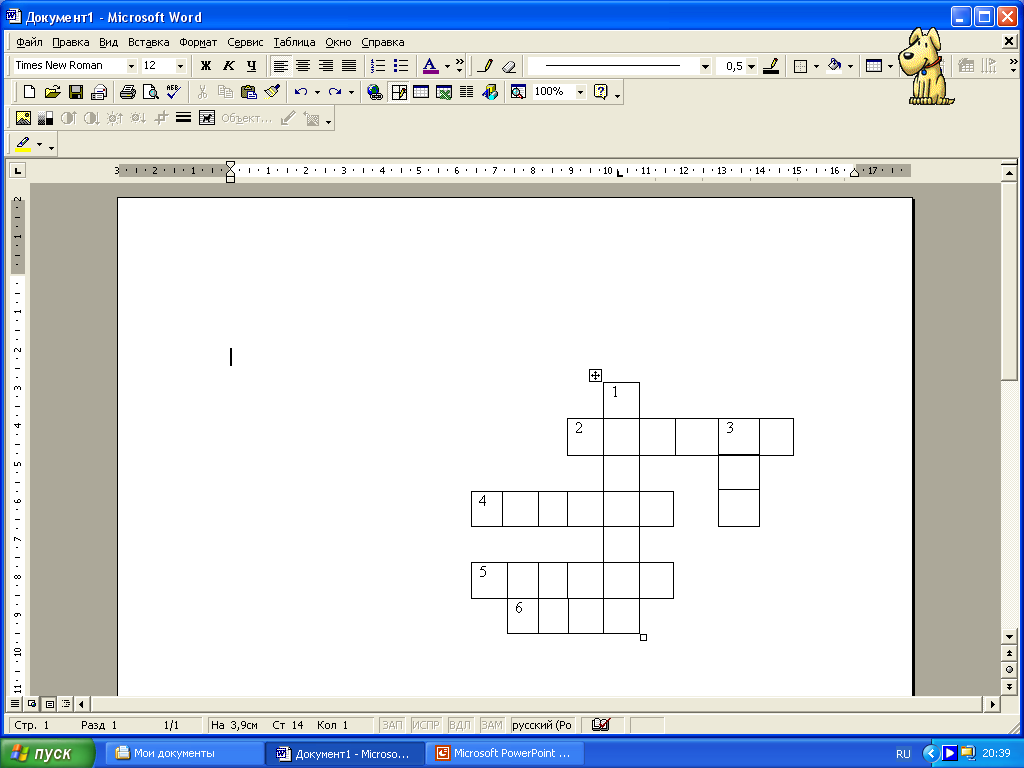 По вертикали:Орган пищеварения в виде мускульного мешка  (желудок)3. Орган обоняния, находящийся на лице у человека и на мордочке у животного  (нос)По горизонтали: 2.Самая крупная пищеварительная железа у животных и человека, вырабатывающая желчь (печень)Газообразное вещество, составляющее атмосферу земли (воздух).Орган дыхания у человека и позвоночных животных (лёгкое).Подвижный мышечный орган в полости рта (язык)